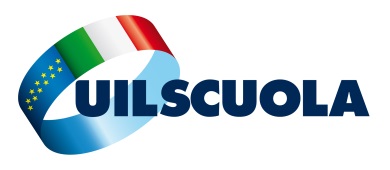 UIL SCUOLA DI COMOVIA  TORRIANI 27/ACOMOInfo 349.6930259RICORSO AL TAR DEL LAZIO – DOCENTI INSERIMENTO GAE P.A.S.,T.F.A.,S.F.P.La UIL Scuola di Como , a seguito dell’ultimo D.M. 495/2016, riguardante la riapertura annuale delle GAE, visto l’esito negativo del ricorso al tribunale di Como della causa proposta per inserimento PAS,TFA,SFP, in aggiunta all’appello che verrà comunque proposto dinanzi al Giudice del Lavoro di Como, intende proporre ricorso mirato con richiesta di ordinanza cautelare per inserimento con riserva nelle graduatorie ad esaurimento al TAR del Lazio, col supporto dall’Ufficio Legale Latino/Di Trani.Si precisa che tale ricorso è in aggiunta a quello già in atto dinanzi al Giudice del Lavoro,per il quale si sta già predisponendo appello.L’apposito modello di domanda allegato alla presente (da scegliere in base al proprio titolo di accesso) dovrà essere compilato, firmato e poi inviato dagli interessati tramite A/R con le seguenti modalità: una al MIUR, una all’Ufficio scolastico della provincia prescelta per l’inserimento in GAE, una da tenersi per allegarla al ricorso.La spedizione della domanda a mezzo posta dovrà avvenire tassativamente entro la data dell’8 luglio 2016.La quota legale individuale per il citato ricorso è di € 50,00 tutte le informazioni sul dettaglio del versamento e su tutti i documenti occorrenti saranno inviati nei prossimi giorni via e- mail.		                                Il Segretario generale UIL Scuola Como						    			Gerardo Salvo				